АДМИНИСТРАЦИЯ МУНИЦИПАЛЬНОГО ОБРАЗОВАНИЯ СЛЮДЯНСКИЙ РАЙОН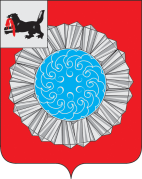 П О С Т А Н О В Л Е Н И Ег. Слюдянкаот 18.07.2019г.  № 565О  внесении   изменений  в  постановлениеадминистрации муниципального образованияСлюдянский район от 25.02.2019г. № 107 «Об утверждении административного регламента исполнениямуниципальной функции «Муниципальный земельныйконтроль на территориях сельских поселений,входящих в состав муниципального образованияСлюдянский район, в отношении юридических лиц, индивидуальных предпринимателей»На основании экспертного заключения Иркутского областного государственного казенного учреждения «Институт законодательства и правовой информации имени М.М. Сперанского» от 07 июня 2019 года № 1337 на муниципальный нормативный правовой акт, руководствуясь статьями 38, 47 Устава муниципального образования Слюдянский район (новая редакция), зарегистрированного постановлением Губернатора Иркутской области от 30 июня 2005 года № 303-П, ПОСТАНОВЛЯЮ:1. Внести в постановление администрации муниципального образования Слюдянский район от 25.02.2019г. № 107 «Об утверждении административного регламента исполнения муниципальной функции «Муниципальный земельный контроль на территориях сельских поселений, входящих в состав муниципального образования Слюдянский район, в отношении юридических лиц, индивидуальных предпринимателей» следующие изменения:1.1. Пункт 9 административного регламента изложить в следующей редакции:«9. При проведении проверок должностные лица уполномоченного органа не вправе:1) проверять выполнение обязательных требований и требований, установленных муниципальными правовыми актами, если такие требования не относятся к полномочиям уполномоченного органа, от имени которого действуют эти должностные лица;2) проверять выполнение требований, установленных нормативными правовыми актами органов исполнительной власти СССР и РСФСР, а также выполнение требований нормативных документов, обязательность применения которых не предусмотрена законодательством Российской Федерации;3) проверять выполнение обязательных требований и требований, установленных муниципальными правовыми актами, не опубликованными в установленном законодательством Российской Федерации порядке;4) осуществлять плановую или внеплановую выездную проверку в случае отсутствия при ее проведении руководителя, иного должностного лица или уполномоченного представителя юридического лица, индивидуального предпринимателя, его уполномоченного представителя, за исключением случая проведения такой проверки по основанию, предусмотренному подпунктом "б" пункта 2 части 2 статьи 10 Федерального закона от 26.12.2008г. № 294-ФЗ «О защите прав юридических лиц и индивидуальных предпринимателей при осуществлении государственного контроля (надзора) и муниципального контроля», а также проверки соблюдения требований земельного законодательства в случаях надлежащего уведомления собственников земельных участков, землепользователей, землевладельцев и арендаторов земельных участков;5) требовать представления документов, информации, образцов продукции, проб обследования объектов окружающей среды и объектов производственной среды, если они не являются объектами проверки или не относятся к предмету проверки, а также изымать оригиналы таких документов;6) отбирать образцы продукции, пробы обследования объектов окружающей среды и объектов производственной среды для проведения их исследований, испытаний, измерений без оформления протоколов об отборе указанных образцов, проб по установленной форме и в количестве, превышающем нормы, установленные национальными стандартами, правилами отбора образцов, проб и методами их исследований, испытаний, измерений, техническими регламентами или действующими до дня их вступления в силу иными нормативными техническими документами и правилами и методами исследований, испытаний, измерений;7) распространять информацию, полученную в результате проведения проверки и составляющую государственную, коммерческую, служебную, иную охраняемую законом тайну, за исключением случаев, предусмотренных законодательством Российской Федерации;8) превышать установленные сроки проведения проверки;9) осуществлять выдачу юридическим лицам, индивидуальным предпринимателям предписаний или предложений о проведении за их счет мероприятий по контролю;10) требовать от юридического лица, индивидуального предпринимателя представления документов и (или) информации, включая разрешительные документы, имеющиеся в распоряжении иных государственных органов, органов местного самоуправления либо подведомственных государственным органам или органам местного самоуправления организаций, включенные в определенный Правительством Российской Федерации перечень, утвержденный распоряжением Правительства РФ от 19.04.2016г. № 724-р «Об утверждении перечня документов и (или) информации, запрашиваемых и получаемых в рамках межведомственного информационного взаимодействия органами государственного контроля (надзора), органами муниципального контроля при организации и проведении проверок от иных государственных органов, органов местного самоуправления либо подведомственных государственным органам или органам местного самоуправления организаций, в распоряжении которых находятся эти документы и (или) информация»;11) требовать от юридического лица, индивидуального предпринимателя представления документов, информации до даты начала проведения проверки. Должностное лицо уполномоченного органа после принятия распоряжения о проведении проверки вправе запрашивать необходимые документы и (или) информацию в рамках межведомственного информационного взаимодействия.».1.2. Изложить подпункт 5 пункта 24 административного регламента в следующей редакции: «5) ежегодные планы проверок юридических лиц, индивидуальных предпринимателей.».1.3. Изложить пункт 55 административного регламента в следующей редакции: «55. Акт проверки оформляется непосредственно после ее завершения в двух экземплярах, один из которых с копиями приложений вручается руководителю, иному должностному лицу или уполномоченному представителю юридического лица, индивидуальному предпринимателю, его уполномоченному представителю под расписку об ознакомлении либо об отказе в ознакомлении с актом проверки. В случае отсутствия руководителя, иного должностного лица или уполномоченного представителя юридического лица, индивидуального предпринимателя, его уполномоченного представителя, а также в случае отказа проверяемого лица дать расписку об ознакомлении либо об отказе в ознакомлении с актом проверки акт направляется заказным почтовым отправлением с уведомлением о вручении, которое приобщается к экземпляру акта проверки, хранящемуся в деле уполномоченного органа. При наличии согласия проверяемого лица на осуществление взаимодействия в электронной форме в рамках муниципального земельного контроля акт проверки может быть направлен в форме электронного документа, подписанного усиленной квалифицированной электронной подписью лица, составившего данный акт, руководителю, иному должностному лицу или уполномоченному представителю юридического лица, индивидуальному предпринимателю, его уполномоченному представителю. При этом акт, направленный в форме электронного документа, подписанного усиленной квалифицированной электронной подписью лица, составившего данный акт, проверяемому лицу способом, обеспечивающим подтверждение получения указанного документа, считается полученным проверяемым лицом.».1.4. Дополнить административный регламент пунктами 56(1), 56(2) в следующей редакции:«56(1). Результатом административной процедуры является акт проверки или акт о невозможности проведения соответствующей проверки.56(2). Способом фиксации результата административной процедуры является отметка об ознакомлении с актом проверки, о получении акта проверки с копиями приложений руководителя или иного должностного лица, уполномоченного представителя юридического лица, индивидуального предпринимателя, его уполномоченного представителя, в отношении которых проводилась проверка, либо отметка на почтовом уведомлении о вручении акта проверки.».1.5. В пункте 76 административного регламента слова «в пунктах 42-44» заменить на слова «в пунктах 47-48».1.6. Исключить пункт 77 административного регламента.1.7. Дополнить административный регламент пунктами 84(1), 84(2) в следующей редакции:«84(1). Результатом административной процедуры является акт проверки или акт о невозможности проведения соответствующей проверки.84(2). Способом фиксации результата административной процедуры является отметка об ознакомлении с актом проверки, о получении акта проверки с копиями приложений руководителя или иного должностного лица, уполномоченного представителя юридического лица, индивидуального предпринимателя, его уполномоченного представителя, в отношении которых проводилась проверка, либо отметка на почтовом уведомлении о вручении акта проверки.».1.8. Дополнить административный регламент пунктом 116(1) в следующей редакции:«116(1). Способом фиксации результата административной процедуры является акт проверки или акт о невозможности проведения соответствующей проверки. ».1.9. Дополнить административный регламент главой 16(1) в следующей редакции:«Глава 16(1). Положения, характеризующие требования к порядку и формам контроля за осуществлением муниципального контроля, в том числе со стороны граждан, их объединений и организаций.123(1). Контроль за осуществлением муниципального контроля со стороны граждан, их объединений и организаций осуществляется путем информирования уполномоченного органа о фактах:- нарушения прав и законных интересов юридических лиц, индивидуальных предпринимателей решением, действием (бездействием) уполномоченного органа, его должностных лиц;- нарушения положений настоящего административного регламента или иных нормативных правовых актов Российской Федерации, устанавливающих требования к исполнению муниципальной функции;- некорректного поведения должностных лиц уполномоченного органа, нарушения правил служебной этики при осуществлении муниципальной функции.123(2). Информацию, указанную в пункте 123(1) настоящего административного регламента,  граждане, их объединения и организации могут сообщить по телефонам уполномоченного органа, указанным в пункте 16 настоящего административного регламента, или на официальном сайте администрации муниципального образования Слюдянский район в информационно-телекоммуникационной сети «Интернет» - http://www.sludyanka.ru.123(3). Срок рассмотрения обращений со стороны граждан, их объединений и организаций составляет 30 календарных дней с даты их регистрации.Днем регистрации обращения является день его поступления в уполномоченный орган (до 16-00). При поступлении обращения после 16-00 его регистрация происходит следующим рабочим днем.».2. Опубликовать настоящее постановление в специальном выпуске газеты «Славное море», а также разместить на официальном сайте администрации муниципального образования Слюдянский район в информационно-телекоммуникационной сети «Интернет»: www.sludyanka.ru, в разделе «Администрация муниципального района/МКУ «Комитет по управлению муниципальным имуществом и земельным отношениям муниципального образования Слюдянский район»/Муниципальный земельный контроль».3. Контроль за исполнением настоящего постановления возложить на председателя МКУ «Комитет по управлению муниципальным имуществом и земельным отношениям муниципального образования Слюдянский район», заместителя мэра муниципального образования Слюдянский район Стаценскую Л.В.И.о. мэра муниципального образованияСлюдянский район                                                           		                       	С.Г. Орлова